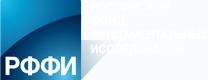 Российский фонд фундаментальных исследований (РФФИ) объявил следующие конкурсы 2018 года:Конкурс проектов 2018 года фундаментальных научных исследований, проводимый РФФИ совместно с субъектами Российской ФедерацииЗаявки принимаются до: 22.01.2018 23:59Код конкурса: р_аКонкурс проектов 2018 года организации российских и международных молодежных научных мероприятий, проводимый РФФИЗаявки принимаются до: 15.08.2018 23:59Код конкурса: «мол_г»Конкурс проектов 2018 года организации российских и международных научных мероприятий, проводимый РФФИЗаявки принимаются до: 15.08.2018 23:59Код конкурса: «г»Конкурс проектов 2018 года фундаментальных научных исследований, проводимый Российским фондом фундаментальных исследований совместно с организациями - участниками Рамочной программы БРИКС в сфере науки, технологий и инновацийЗаявки принимаются до: 18.01.2018 17:00Код конкурса: БРИКС_тКонкурс проектов 2018 года по изданию научных трудовЗаявки принимаются до: 19.02.2018 23:59Код конкурса: д_тКонкурс проектов 2018 года фундаментальных научных исследований в рамках международных ассоциированных лабораторий (МАЛ) и международных научных объединений (МНО), проводимый совместно РФФИ и Национальным центром научных исследований ФранцииЗаявки принимаются до: 13.02.2018 23:59Код конкурса: НЦНИЛ_аКонкурс инициативных проектов фундаментальных научных исследований, проводимый совместно РФФИ и Австрийским научным фондом (АНФ)Заявки принимаются до: 01.02.2018 17:00Код конкурса: АНФ_аКонкурс проектов 2018 года фундаментальных научных исследований, проводимый совместно РФФИ и Департаментом науки и технологии правительства ИндииЗаявки принимаются до: 28.12.2017 23:59Код конкурса: ИНД_аПодробную информацию можно получить на сайте:http://www.rfbr.ru/rffi/ru/contest.